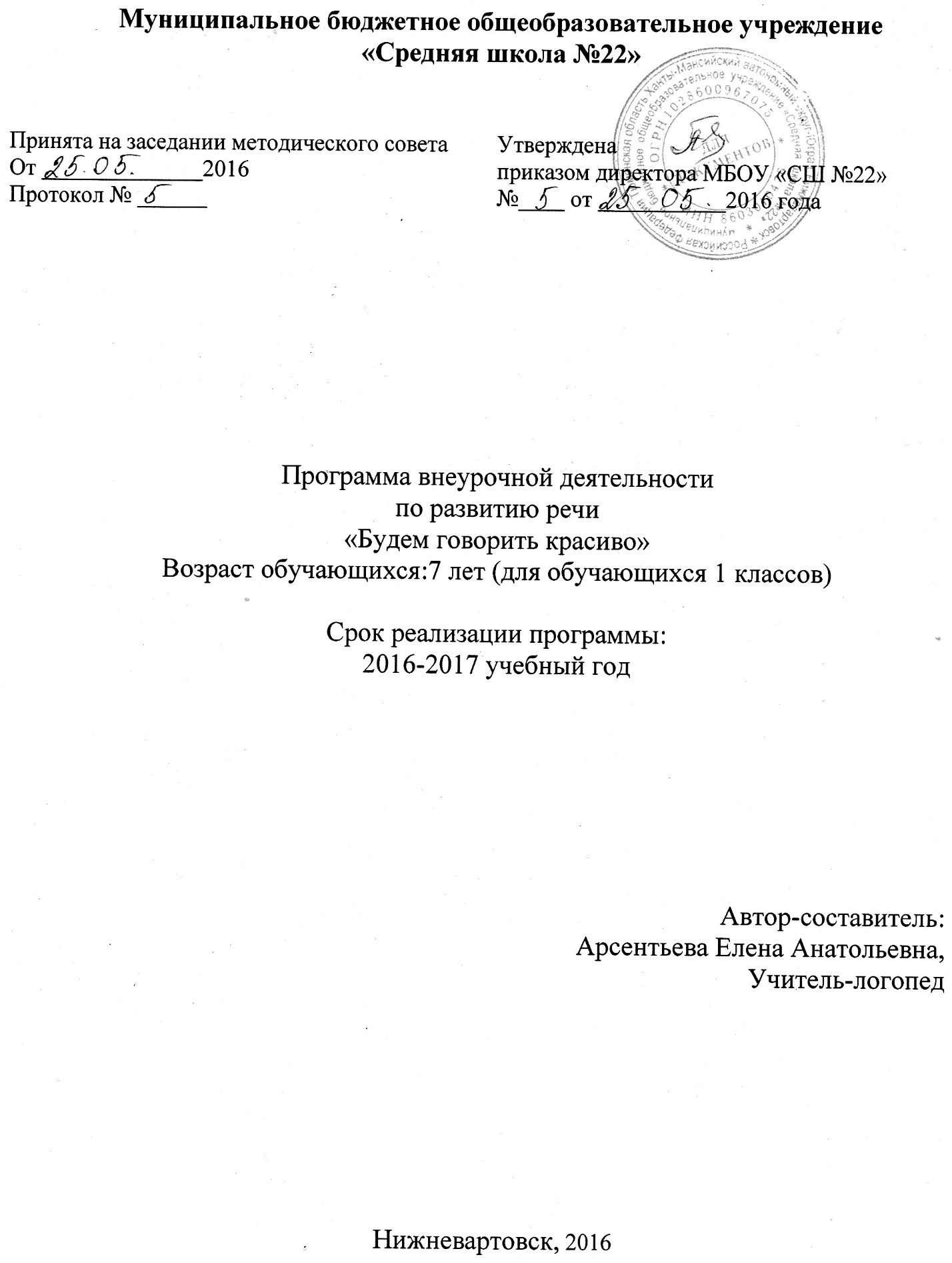 Структура программы1. Титульный лист2.Пояснительная записка3.Содержание программы4.Планируемые результаты коррекционной работы5.Сисиема оценки достижения планируемых  результатов освоения предмета6. Календарно-тематическое планирование7.Учебно-методические средства обученияПояснительная запискаРабочая программа  «Будем говорить красиво» по  курсу развитие речи для 1 класса разработана на основе  Нормативных  документов   используемых для составления рабочей программы: 1.1. Положение об организации внеурочной деятельности обучающихся МБОУ «СШ №22» разработано в соответствии:с Федеральным законом от 29.12.2012 № 273-ФЗ "Об образовании в Российской Федерации", ст. 11 ( с изменениями);с Федеральным государственным образовательным стандартом основного общего образования, утв. приказом Минобрнауки России от 17.12.2010 № 1897 ( с изменениями); СанПиН 2.4.2.2821-10 "Санитарно-эпидемиологические требования к условиям и организации обучения в общеобразовательных организациях. Санитарно-эпидемиологические правила и нормативы", утв. постановлением Главного государственного санитарного врача РФ от 29.12.2010 № 189 ,с изменениями;С Постановлением Главного государственного санитарного врача РФ от 04.07.2014 N 41 «Об утверждении СанПиН 2.4.4.3172-14. Санитарно-эпидемиологические требования к устройству, содержанию и организации режима работы образовательных организаций дополнительного образования детей»;Письмом Министерства образования и науки РФ от 12 мая 2011 г. № 03-296 “Об организации внеурочной деятельности при введении федерального государственного образовательного стандарта общего образования”;С Письмом Министерства образования и науки РФ от 7 августа 2015 г. № 08-1228 “О направлении рекомендаций”.1.2. Основная образовательная программа основного общего образования реализуется ОО через урочную и внеурочную деятельность с соблюдением требований государственных санитарно-эпидемиологических правил и нормативов.Речь является важнейшей психической функцией человека. Овладевая речью, ребенок приобретает способность к обобщенному отражению окружающей действительности, к осознанию, планированию и регуляции своего поведения.  Формирование полноценной учебной деятельности возможно лишь при достаточно высоком уровне развития речи, который предполагает определенную степень сформированности языковых средств, а также умений и навыков свободно и адекватно пользоваться этим средствами в целях общения.  Отклонения в развитии речи затрудняют общение, препятствуют правильному формированию познавательных процессов, затрудняют усвоение чтения, письма и, как следствие, других школьных навыков и знаний. Современная ситуация в системе образования, в которой происходят изменения, связанные с ориентацией на ценностные основания педагогического процесса, его гуманизацию и индивидуализацию в подходах, к решению проблем конкретного ребёнка, побуждает педагогов и специалистов к созданию новых моделей, поиску новых форм и технологий специализированной помощи детям, имеющим проблемы в развитии, обучении, общении и поведении. Рабочая программа внеурочной деятельности «Будем говорить красиво» направлена на профилактику нарушений устной и письменной речи учащихся  в период начального школьного обучения, развитие речевых и неречевых психических функций и рассчитан на учащихся 1 классов.Цель программы: формирование личности, полноценно владеющей устной  речью в соответствии со своими возрастными особенностями.Задачи программы: Коррекция недостатков общего и речевого развития учащихся: развитие интеллектуальных способностей; развитие памяти, внимания, воображения; развитие познавательной активностиСовершенствование  общей и мелкой моторики.Расширение и уточнение круга представлений о предметах и явлениях окружающей действительности.Развитие   наблюдательности   учащихся   на   основе   использования систематических упражнений.Овладение посильными приемами самостоятельной работы.Развитие творческих способностей.Формирование важнейших нравственных и эстетических представлений,  усвоение общечеловеческих и моральных ценностей.В основу программы заложены следующие принципы:   	Принцип сознательности – нацеливает на формирование у обучаемых глубокогопонимания, устойчивого интереса, осмысленного отношения к познавательной деятельности.                                                                                         Принцип систематичности и последовательности – проявляется во взаимосвязи знаний, умений, навыков. Система подготовительных и подводящих действий позволяет перейти к освоению нового, опираясь на него, приступить к познанию последующего, более сложного материала.                                                                                                           Принцип комплексности осуществляется путём построения логопедического воздействия не только на развитие речевых функций, но и на целый ряд неречевых психических функций тесно связанных с речью.Онтогенетический принцип. Разработка методики коррекционно - логопедического воздействия ведётся с учётом последовательности появления форм и функций речи.Принцип постепенности. Стратегия и тактика систематического и последовательного обучения важна для формирования условий всестороннего развития  ребёнка.Принцип учёта возрастных и индивидуальных особенностей учащихся является фундаментом для формирования знаний, умений и навыков, развития функциональных возможностей организма, с учётом психических особенностей личностей, уровня речевого и интеллектуального развития каждого учащегося. 	Принцип наглядности – обязывает строить процесс обучения с максимальным использованием форм привлечения органов чувств к процессу познания. Принцип наглядности направлен для связи чувственного восприятия с мышлением.Принцип всестороннего и гармонического развития личности. Содействует развитию психофизических способностей, знаний, умений и навыков, осуществляемых в единстве и направленных на всестороннее – физическое, интеллектуальное, духовное, нравственное и эстетическое – развитие личности ребёнка.Организация  занятий      В реализации программы участвуют обучающиеся  первых классов. Программа рассчитана на один год обучения,  2 часа в неделю. Наполняемость группы до 12 человек. форма занятий - фронтальная.Технологии, применяемые на занятии:Развивающее обучение;Технология обучения в сотрудничестве;Коммуникативная технология;Здоровьесберегающие технологии.       Выбор технологий и методик обусловлен необходимостью дифференциации и индивидуализации обучения в целях развития универсальных учебных действий и личностных качеств школьника.	           Содержание программы (66 часов) Раздел 1. Развитие моторики и координации движений 6 часов.Развитие моторного и сенсорного компонента двигательного анализатора, развитие мелкой моторики как непосредственного орудия графической деятельности, развитие тонких дифференцированных движений пальцев и кистей рук.Раздел 2. Развитие речи. Развитие  фонематического восприятия  10 часов       Совершенствование слухового восприятия, чувства ритма, слухоречевой памяти; 
Развитие фонематического восприятия и формирование четких фонематических представлений. Развитие умения слышать звук в ряду других звуков, слышать слог с заданным звуком в ряду других слогов, определять наличие звука в слове. Выделение ударного гласного в слове, дифференциация звуков близких по акустико-артикуляционным признакам. Раздел 3.  Развитие речи. Развитие звукобуквенного анализа и синтеза 10 часов.       Выделение (узнавание) звука на фоне слова. Вычленение звука в начале и в конце слова. Определить первый и последний звук в слове, а также его место (начало, середина, конец слова).  Развитие сложных форм фонематического анализа (определение последовательности, количества и места звуков по отношению к другим звукам в слове).Раздел 4.  Развитие речи. Расширение и активизация словарного запаса. 29 часов       Обогащение и развитие словарного запаса,  как путем накопления новых словоформ, так и благодаря развитию  умения пользоваться различными способами словоизменения и словообразования. Работа со словами различных частей речи. Работа со словами-синонимами, антонимами, родственными словами. Развитие грамматического строя речи. Работа с предложением.Раздел 5.  Развитие познавательной деятельности 11 часов.Развитие избирательности, объема, распределения, концентрации переключаемости внимания. Развитие зрительной, слуховой, образной, смысловой памяти. Развитие мышления. Формирование умения находить и выделять признаки разных предметов, явлений, узнавать предмет по его признакам, давать описание предметов, явлений в соответствии с их признаками. Формирование умения выделять главное и существенное, умение сравнивать  предметы, выделять черты сходства и различия, выявлять закономерности. Формирование основных мыслительных операций: анализа, синтеза, сравнения, классификации, обобщения, умения выделять главное и существенное на основе развивающих заданий и упражнений, путем решения логических задач и проведения дидактических игр.Планируемые предметные результаты:активизация  и развитие мыслительной деятельности;активизация и расширение словарного запаса; осознание значимости правильного говорения для личного развития;потребность грамотного и четкого изложения своих мыслей; умение планировать грамотную речь.В ходе реализации данной программы у младших школьников формируются следующие группы УУД:1. Личностные.- нравственно-этическая ориентация;- ориентации на понимание причин успеха в речевой  деятельности;- способность к самооценке на основе критерия успешности деятельности;- заложены основы социально-ценных личностных и  нравственных качеств: трудолюбие, организованность;- добросовестное отношение  к делу, инициативность, любознательность,  потребность помогать другим, уважение к чужому труду и результатам труда, культурному наследию.2. Коммуникативные.- умение полно и точно выражать свои мысли в соответствии с задачами и условиями коммуникации;- умение критично относиться к собственному мнению;-организация учебного взаимодействия в группе (распределение ролей, умение договариваться друг с другом и т.д.).3. Регулятивные.- целеполагание – постановка учебной задачи;- планирование – определение последовательности промежуточных целей с учетом конечного результата:- контроль в форме сличения способа действия и его результата с заданным эталоном;- саморегуляция – способность к мобилизации сил, к преодолению препятствий.4. Познавательные.- поиск и выделение необходимой информации; сбор,  анализ и оценка информации: работа с текстом и иллюстрациями- анализ объектов с целью выделения в них существенных признаков, подведение под понятие на основе распознавания объектов, выделения существенных признаков: установление причинно-следственных связей.Система оценки коррекционно-развивающей работыОценка эффективности работы и определение уровня сформированности  речевых процессов осуществляется путем проведения  диагностики устной речи первоклассников: вводный  конроль – сентябрь,  итоговый контроль - май.Для оценки эффективности занятий  также можно использовать следующие показатели:– степень помощи, которую оказывает учитель учащимся при выполнении заданий: чем помощь учителя меньше, тем выше самостоятельность учеников и, следовательно, выше развивающий эффект занятий;– результаты выполнения тестовых заданий, при выполнении которых выявляется, справляются ли ученики с этими заданиями самостоятельно;– косвенным показателем эффективности данных занятий может быть повышение успеваемости по разным школьным дисциплинам, а также наблюдения учителей за работой учащихся на других уроках (повышение активности, работоспособности, внимательности, улучшение мыслительной деятельности).      Календарно-тематическое планированиеМетодическое обеспечение1. Ананьев Б.Г. К теории внутренней речи в психологии // Психология чувственного познания, М., 2009.2. Андреева Н.Г. Логопедические занятия по развитию связной речи младших школьников. М., 2010. Ч.1.3. Внеурочная деятельность школьников. Методический конструктор: пособие для учителя/Д.В. Григорьев, П.В. Степанов. – М.: Просвещение, 2010. (Стандарты второго поколения).4. Гомзяк О.С. Говори правильно. /О.С. Гомзяк. – ГНОМ и Д, 2009.5. Коноваленко В.В., Коноваленко С.В. Развитие связной речи. М.: ГНОМ и Д, 2011.6. Косинова Е. М. Уроки логопеда. Игры для развития речи. – М.: ЭКСМО, 2009 г.7. Крупенчук О.И. Научите меня говорить правильно! Пособие по логопедии для детей и родителей. – СПб.: Издательский дом “Литера”, 2010 г.8. Сборник примерных программ внеурочной деятельности. Начальное и основное образование/ [В.А. Горский, А.А. Тимофеев, Д.В. Смирнов и др.]; под ред. В.А. Горского. – М.: Просвещение, 2010 г. (Стандарты второго поколения).9. Программа для развития речи, формирования правильного произношения. – Учимся говорить правильно. Мультимедийное пособие, 2009.№ п/пНаименование разделаНаименование темы занятияКоличество часовПланируемые результатыФорма проведения занятийДата проведения занятийДата проведения занятий№ п/пНаименование разделаНаименование темы занятияКоличество часовПланируемые результатыФорма проведения занятийПо плануПо фактуРазвитие  общей и мелкой моторики, координации движенийРазвитие  общей и мелкой моторики, координации движенийРазвитие  общей и мелкой моторики, координации движенийРазвитие  общей и мелкой моторики, координации движенийРазвитие  общей и мелкой моторики, координации движенийРазвитие  общей и мелкой моторики, координации движенийРазвитие  общей и мелкой моторики, координации движений1Развитие и коррекция общей и ручной моторики1Целенаправленное и точное выполнение движений по развитию общей и мелкой моторики, умение координировать движения всех частей руки: плеча, предплечья, кистей и пальцев рукФормирование  точной и четкой координации в системах «глаз-рука», «ухо-рука», «глаз-ухо-рукаИгровая деятельность05.09.162Развитие и коррекция общей и ручной моторики1Целенаправленное и точное выполнение движений по развитию общей и мелкой моторики, умение координировать движения всех частей руки: плеча, предплечья, кистей и пальцев рукФормирование  точной и четкой координации в системах «глаз-рука», «ухо-рука», «глаз-ухо-рукаИгровая деятельность07.09.163Коррекция ритмической составляющей и графических навыков.1Целенаправленное и точное выполнение движений по развитию общей и мелкой моторики, умение координировать движения всех частей руки: плеча, предплечья, кистей и пальцев рукФормирование  точной и четкой координации в системах «глаз-рука», «ухо-рука», «глаз-ухо-рукаИгровая деятельность12.09.164Коррекция ритмической составляющей и графических навыков1Целенаправленное и точное выполнение движений по развитию общей и мелкой моторики, умение координировать движения всех частей руки: плеча, предплечья, кистей и пальцев рукФормирование  точной и четкой координации в системах «глаз-рука», «ухо-рука», «глаз-ухо-рукаИгровая деятельность14.09.165Формирование зрительно-двигательной координации и межполушарных взаимодействий1Целенаправленное и точное выполнение движений по развитию общей и мелкой моторики, умение координировать движения всех частей руки: плеча, предплечья, кистей и пальцев рукФормирование  точной и четкой координации в системах «глаз-рука», «ухо-рука», «глаз-ухо-рукаИгровая деятельность19.09.166Формирование зрительно-двигательной координации и межполушарных взаимодействий1Целенаправленное и точное выполнение движений по развитию общей и мелкой моторики, умение координировать движения всех частей руки: плеча, предплечья, кистей и пальцев рукФормирование  точной и четкой координации в системах «глаз-рука», «ухо-рука», «глаз-ухо-рукаИгровая деятельность21.09.16Развитие  фонематической стороны речиРазвитие  фонематической стороны речиРазвитие  фонематической стороны речиРазвитие  фонематической стороны речиРазвитие  фонематической стороны речиРазвитие  фонематической стороны речиРазвитие  фонематической стороны речи7Развитие фонематического восприятия1Выделение изолированного звука из ряда звуков.Узнавание звука в слове. Определение места звука в слове. Различие звуков на слух, на письме  в слогах, словах по акустическим, акустико-артикуляционным признакам.Подбор слова на заданный звук.Практическое занятие26.09.168Развитие фонематического восприятия1Выделение изолированного звука из ряда звуков.Узнавание звука в слове. Определение места звука в слове. Различие звуков на слух, на письме  в слогах, словах по акустическим, акустико-артикуляционным признакам.Подбор слова на заданный звук.Практическое занятие28.09.169Развитие фонематического восприятия1Выделение изолированного звука из ряда звуков.Узнавание звука в слове. Определение места звука в слове. Различие звуков на слух, на письме  в слогах, словах по акустическим, акустико-артикуляционным признакам.Подбор слова на заданный звук.Практическое занятие03.10.1610Развитие фонематического восприятия1Выделение изолированного звука из ряда звуков.Узнавание звука в слове. Определение места звука в слове. Различие звуков на слух, на письме  в слогах, словах по акустическим, акустико-артикуляционным признакам.Подбор слова на заданный звук.Практическое занятие05.10.1611Развитие фонематического восприятия1Выделение изолированного звука из ряда звуков.Узнавание звука в слове. Определение места звука в слове. Различие звуков на слух, на письме  в слогах, словах по акустическим, акустико-артикуляционным признакам.Подбор слова на заданный звук.Практическое занятие10.10.1612Развитие фонематического представления1Выделение изолированного звука из ряда звуков.Узнавание звука в слове. Определение места звука в слове. Различие звуков на слух, на письме  в слогах, словах по акустическим, акустико-артикуляционным признакам.Подбор слова на заданный звук.Практическое занятие12.10.1613Развитие фонематического представления1Выделение изолированного звука из ряда звуков.Узнавание звука в слове. Определение места звука в слове. Различие звуков на слух, на письме  в слогах, словах по акустическим, акустико-артикуляционным признакам.Подбор слова на заданный звук.Практическое занятие17.10.1614Развитие фонематического представления1Выделение изолированного звука из ряда звуков.Узнавание звука в слове. Определение места звука в слове. Различие звуков на слух, на письме  в слогах, словах по акустическим, акустико-артикуляционным признакам.Подбор слова на заданный звук.Практическое занятие19.10.1615Развитие фонематического представления1Выделение изолированного звука из ряда звуков.Узнавание звука в слове. Определение места звука в слове. Различие звуков на слух, на письме  в слогах, словах по акустическим, акустико-артикуляционным признакам.Подбор слова на заданный звук.Практическое занятие24.10.1616Развитие фонематического представления1Выделение изолированного звука из ряда звуков.Узнавание звука в слове. Определение места звука в слове. Различие звуков на слух, на письме  в слогах, словах по акустическим, акустико-артикуляционным признакам.Подбор слова на заданный звук.Практическое занятие2610.16.Развитие фонематического анализа и синтезаРазвитие фонематического анализа и синтезаРазвитие фонематического анализа и синтезаРазвитие фонематического анализа и синтезаРазвитие фонематического анализа и синтезаРазвитие фонематического анализа и синтезаРазвитие фонематического анализа и синтеза17Развитие звукобуквенного анализа и  синтеза1Определение наличия звука в  слове. Определение количества и последовательности звуков в слове. Дифференцировать гласные и согласные в слове, путем определения их количества и последовательностиОпределение позиции звука по отношению к другим (называть впередистоящий и последующий звуки). Сравнение состава слов, отличающихся одним звуком (буквой). Изменение слов путем замены звуков  (букв), перестановки, добавления, изъятия. Закрепление  умения составлять из звуков (букв) слова.Практическое занятие07.11.1618Развитие звукобуквенного анализа и  синтеза1Определение наличия звука в  слове. Определение количества и последовательности звуков в слове. Дифференцировать гласные и согласные в слове, путем определения их количества и последовательностиОпределение позиции звука по отношению к другим (называть впередистоящий и последующий звуки). Сравнение состава слов, отличающихся одним звуком (буквой). Изменение слов путем замены звуков  (букв), перестановки, добавления, изъятия. Закрепление  умения составлять из звуков (букв) слова.Практическое занятие09.11.1619Развитие звукобуквенного анализа и  синтеза1Определение наличия звука в  слове. Определение количества и последовательности звуков в слове. Дифференцировать гласные и согласные в слове, путем определения их количества и последовательностиОпределение позиции звука по отношению к другим (называть впередистоящий и последующий звуки). Сравнение состава слов, отличающихся одним звуком (буквой). Изменение слов путем замены звуков  (букв), перестановки, добавления, изъятия. Закрепление  умения составлять из звуков (букв) слова.Практическое занятие14.11.1620Развитие звукобуквенного анализа и  синтеза1Определение наличия звука в  слове. Определение количества и последовательности звуков в слове. Дифференцировать гласные и согласные в слове, путем определения их количества и последовательностиОпределение позиции звука по отношению к другим (называть впередистоящий и последующий звуки). Сравнение состава слов, отличающихся одним звуком (буквой). Изменение слов путем замены звуков  (букв), перестановки, добавления, изъятия. Закрепление  умения составлять из звуков (букв) слова.Практическое занятие16.11.1621Развитие звукобуквенного анализа и  синтеза1Определение наличия звука в  слове. Определение количества и последовательности звуков в слове. Дифференцировать гласные и согласные в слове, путем определения их количества и последовательностиОпределение позиции звука по отношению к другим (называть впередистоящий и последующий звуки). Сравнение состава слов, отличающихся одним звуком (буквой). Изменение слов путем замены звуков  (букв), перестановки, добавления, изъятия. Закрепление  умения составлять из звуков (букв) слова.Практическое занятие21.11.1622Развитие звукобуквенного анализа и  синтеза1Определение наличия звука в  слове. Определение количества и последовательности звуков в слове. Дифференцировать гласные и согласные в слове, путем определения их количества и последовательностиОпределение позиции звука по отношению к другим (называть впередистоящий и последующий звуки). Сравнение состава слов, отличающихся одним звуком (буквой). Изменение слов путем замены звуков  (букв), перестановки, добавления, изъятия. Закрепление  умения составлять из звуков (букв) слова.Практическое занятие23.11.1623Развитие звукобуквенного анализа и  синтеза1Определение наличия звука в  слове. Определение количества и последовательности звуков в слове. Дифференцировать гласные и согласные в слове, путем определения их количества и последовательностиОпределение позиции звука по отношению к другим (называть впередистоящий и последующий звуки). Сравнение состава слов, отличающихся одним звуком (буквой). Изменение слов путем замены звуков  (букв), перестановки, добавления, изъятия. Закрепление  умения составлять из звуков (букв) слова.Практическое занятие28.11.1624Развитие звукобуквенного анализа и  синтеза1Определение наличия звука в  слове. Определение количества и последовательности звуков в слове. Дифференцировать гласные и согласные в слове, путем определения их количества и последовательностиОпределение позиции звука по отношению к другим (называть впередистоящий и последующий звуки). Сравнение состава слов, отличающихся одним звуком (буквой). Изменение слов путем замены звуков  (букв), перестановки, добавления, изъятия. Закрепление  умения составлять из звуков (букв) слова.Практическое занятие30.11.1625Развитие звукобуквенного анализа и  синтеза1Определение наличия звука в  слове. Определение количества и последовательности звуков в слове. Дифференцировать гласные и согласные в слове, путем определения их количества и последовательностиОпределение позиции звука по отношению к другим (называть впередистоящий и последующий звуки). Сравнение состава слов, отличающихся одним звуком (буквой). Изменение слов путем замены звуков  (букв), перестановки, добавления, изъятия. Закрепление  умения составлять из звуков (букв) слова.Практическое занятие05.12.1626Развитие звукобуквенного анализа и  синтеза1Определение наличия звука в  слове. Определение количества и последовательности звуков в слове. Дифференцировать гласные и согласные в слове, путем определения их количества и последовательностиОпределение позиции звука по отношению к другим (называть впередистоящий и последующий звуки). Сравнение состава слов, отличающихся одним звуком (буквой). Изменение слов путем замены звуков  (букв), перестановки, добавления, изъятия. Закрепление  умения составлять из звуков (букв) слова.Практическое занятие07.12.16Развитие связной  речиРасширение и активизация словарного запасаРазвитие связной  речиРасширение и активизация словарного запасаРазвитие связной  речиРасширение и активизация словарного запаса27«Школа»1 Активизация и обогащение словарного запаса по лексическим темам.Развитие навыков по  употреблению единственного и множественного числа имени существительного.

Закрепление  умения изменять существительные по падежам и числам.Развитие умения образовывать относительные прилагательные, уменьшительно-ласкательную форму существительных.Развитие навыков по  
согласованию существительных с числительными.
Развитие навыка по подбору и употреблению  слов-антонимов,  слов-синонимов.        Формирование умения  выделять «родственные слова»,  из группы данных слов, умения образовывать сложные слова.  Составление предложений из данных слов. Составление связного рассказа по опорной схеме.  Умение работать с деформированным текстом. Формировать умение составлять описательный рассказ. Составление рассказов по картине.Воспитывать уважение к   труду взрослых.Воспитание бережного отношения к природе через художественное слово.БеседаИгровая деятельность12.12.1628«Учебные принадлежности»1 Активизация и обогащение словарного запаса по лексическим темам.Развитие навыков по  употреблению единственного и множественного числа имени существительного.

Закрепление  умения изменять существительные по падежам и числам.Развитие умения образовывать относительные прилагательные, уменьшительно-ласкательную форму существительных.Развитие навыков по  
согласованию существительных с числительными.
Развитие навыка по подбору и употреблению  слов-антонимов,  слов-синонимов.        Формирование умения  выделять «родственные слова»,  из группы данных слов, умения образовывать сложные слова.  Составление предложений из данных слов. Составление связного рассказа по опорной схеме.  Умение работать с деформированным текстом. Формировать умение составлять описательный рассказ. Составление рассказов по картине.Воспитывать уважение к   труду взрослых.Воспитание бережного отношения к природе через художественное слово.БеседаИгровая деятельность14.12.1629«Сезонные изменения в природе»2 Активизация и обогащение словарного запаса по лексическим темам.Развитие навыков по  употреблению единственного и множественного числа имени существительного.

Закрепление  умения изменять существительные по падежам и числам.Развитие умения образовывать относительные прилагательные, уменьшительно-ласкательную форму существительных.Развитие навыков по  
согласованию существительных с числительными.
Развитие навыка по подбору и употреблению  слов-антонимов,  слов-синонимов.        Формирование умения  выделять «родственные слова»,  из группы данных слов, умения образовывать сложные слова.  Составление предложений из данных слов. Составление связного рассказа по опорной схеме.  Умение работать с деформированным текстом. Формировать умение составлять описательный рассказ. Составление рассказов по картине.Воспитывать уважение к   труду взрослых.Воспитание бережного отношения к природе через художественное слово.БеседаИгровая деятельность19.12.1621.12.1630«Овощи»1 Активизация и обогащение словарного запаса по лексическим темам.Развитие навыков по  употреблению единственного и множественного числа имени существительного.

Закрепление  умения изменять существительные по падежам и числам.Развитие умения образовывать относительные прилагательные, уменьшительно-ласкательную форму существительных.Развитие навыков по  
согласованию существительных с числительными.
Развитие навыка по подбору и употреблению  слов-антонимов,  слов-синонимов.        Формирование умения  выделять «родственные слова»,  из группы данных слов, умения образовывать сложные слова.  Составление предложений из данных слов. Составление связного рассказа по опорной схеме.  Умение работать с деформированным текстом. Формировать умение составлять описательный рассказ. Составление рассказов по картине.Воспитывать уважение к   труду взрослых.Воспитание бережного отношения к природе через художественное слово.БеседаИгровая деятельность31«Фрукты»1 Активизация и обогащение словарного запаса по лексическим темам.Развитие навыков по  употреблению единственного и множественного числа имени существительного.

Закрепление  умения изменять существительные по падежам и числам.Развитие умения образовывать относительные прилагательные, уменьшительно-ласкательную форму существительных.Развитие навыков по  
согласованию существительных с числительными.
Развитие навыка по подбору и употреблению  слов-антонимов,  слов-синонимов.        Формирование умения  выделять «родственные слова»,  из группы данных слов, умения образовывать сложные слова.  Составление предложений из данных слов. Составление связного рассказа по опорной схеме.  Умение работать с деформированным текстом. Формировать умение составлять описательный рассказ. Составление рассказов по картине.Воспитывать уважение к   труду взрослых.Воспитание бережного отношения к природе через художественное слово.БеседаИгровая деятельность32«Овощи-фрукты»1 Активизация и обогащение словарного запаса по лексическим темам.Развитие навыков по  употреблению единственного и множественного числа имени существительного.

Закрепление  умения изменять существительные по падежам и числам.Развитие умения образовывать относительные прилагательные, уменьшительно-ласкательную форму существительных.Развитие навыков по  
согласованию существительных с числительными.
Развитие навыка по подбору и употреблению  слов-антонимов,  слов-синонимов.        Формирование умения  выделять «родственные слова»,  из группы данных слов, умения образовывать сложные слова.  Составление предложений из данных слов. Составление связного рассказа по опорной схеме.  Умение работать с деформированным текстом. Формировать умение составлять описательный рассказ. Составление рассказов по картине.Воспитывать уважение к   труду взрослых.Воспитание бережного отношения к природе через художественное слово.БеседаИгровая деятельность33«Птицы»1 Активизация и обогащение словарного запаса по лексическим темам.Развитие навыков по  употреблению единственного и множественного числа имени существительного.

Закрепление  умения изменять существительные по падежам и числам.Развитие умения образовывать относительные прилагательные, уменьшительно-ласкательную форму существительных.Развитие навыков по  
согласованию существительных с числительными.
Развитие навыка по подбору и употреблению  слов-антонимов,  слов-синонимов.        Формирование умения  выделять «родственные слова»,  из группы данных слов, умения образовывать сложные слова.  Составление предложений из данных слов. Составление связного рассказа по опорной схеме.  Умение работать с деформированным текстом. Формировать умение составлять описательный рассказ. Составление рассказов по картине.Воспитывать уважение к   труду взрослых.Воспитание бережного отношения к природе через художественное слово.БеседаИгровая деятельность34«Зимующие – перелетные птицы»1 Активизация и обогащение словарного запаса по лексическим темам.Развитие навыков по  употреблению единственного и множественного числа имени существительного.

Закрепление  умения изменять существительные по падежам и числам.Развитие умения образовывать относительные прилагательные, уменьшительно-ласкательную форму существительных.Развитие навыков по  
согласованию существительных с числительными.
Развитие навыка по подбору и употреблению  слов-антонимов,  слов-синонимов.        Формирование умения  выделять «родственные слова»,  из группы данных слов, умения образовывать сложные слова.  Составление предложений из данных слов. Составление связного рассказа по опорной схеме.  Умение работать с деформированным текстом. Формировать умение составлять описательный рассказ. Составление рассказов по картине.Воспитывать уважение к   труду взрослых.Воспитание бережного отношения к природе через художественное слово.БеседаИгровая деятельность35«Признаки  зимы»1 Активизация и обогащение словарного запаса по лексическим темам.Развитие навыков по  употреблению единственного и множественного числа имени существительного.

Закрепление  умения изменять существительные по падежам и числам.Развитие умения образовывать относительные прилагательные, уменьшительно-ласкательную форму существительных.Развитие навыков по  
согласованию существительных с числительными.
Развитие навыка по подбору и употреблению  слов-антонимов,  слов-синонимов.        Формирование умения  выделять «родственные слова»,  из группы данных слов, умения образовывать сложные слова.  Составление предложений из данных слов. Составление связного рассказа по опорной схеме.  Умение работать с деформированным текстом. Формировать умение составлять описательный рассказ. Составление рассказов по картине.Воспитывать уважение к   труду взрослых.Воспитание бережного отношения к природе через художественное слово.БеседаИгровая деятельность36«Зимние забавы  детей»1 Активизация и обогащение словарного запаса по лексическим темам.Развитие навыков по  употреблению единственного и множественного числа имени существительного.

Закрепление  умения изменять существительные по падежам и числам.Развитие умения образовывать относительные прилагательные, уменьшительно-ласкательную форму существительных.Развитие навыков по  
согласованию существительных с числительными.
Развитие навыка по подбору и употреблению  слов-антонимов,  слов-синонимов.        Формирование умения  выделять «родственные слова»,  из группы данных слов, умения образовывать сложные слова.  Составление предложений из данных слов. Составление связного рассказа по опорной схеме.  Умение работать с деформированным текстом. Формировать умение составлять описательный рассказ. Составление рассказов по картине.Воспитывать уважение к   труду взрослых.Воспитание бережного отношения к природе через художественное слово.БеседаИгровая деятельность37 «Дикие животные – заяц».1 Активизация и обогащение словарного запаса по лексическим темам.Развитие навыков по  употреблению единственного и множественного числа имени существительного.

Закрепление  умения изменять существительные по падежам и числам.Развитие умения образовывать относительные прилагательные, уменьшительно-ласкательную форму существительных.Развитие навыков по  
согласованию существительных с числительными.
Развитие навыка по подбору и употреблению  слов-антонимов,  слов-синонимов.        Формирование умения  выделять «родственные слова»,  из группы данных слов, умения образовывать сложные слова.  Составление предложений из данных слов. Составление связного рассказа по опорной схеме.  Умение работать с деформированным текстом. Формировать умение составлять описательный рассказ. Составление рассказов по картине.Воспитывать уважение к   труду взрослых.Воспитание бережного отношения к природе через художественное слово.БеседаИгровая деятельность38«Животные крайнего севера ».1 Активизация и обогащение словарного запаса по лексическим темам.Развитие навыков по  употреблению единственного и множественного числа имени существительного.

Закрепление  умения изменять существительные по падежам и числам.Развитие умения образовывать относительные прилагательные, уменьшительно-ласкательную форму существительных.Развитие навыков по  
согласованию существительных с числительными.
Развитие навыка по подбору и употреблению  слов-антонимов,  слов-синонимов.        Формирование умения  выделять «родственные слова»,  из группы данных слов, умения образовывать сложные слова.  Составление предложений из данных слов. Составление связного рассказа по опорной схеме.  Умение работать с деформированным текстом. Формировать умение составлять описательный рассказ. Составление рассказов по картине.Воспитывать уважение к   труду взрослых.Воспитание бережного отношения к природе через художественное слово.БеседаИгровая деятельность39 «Домашние животные – корова»1 Активизация и обогащение словарного запаса по лексическим темам.Развитие навыков по  употреблению единственного и множественного числа имени существительного.

Закрепление  умения изменять существительные по падежам и числам.Развитие умения образовывать относительные прилагательные, уменьшительно-ласкательную форму существительных.Развитие навыков по  
согласованию существительных с числительными.
Развитие навыка по подбору и употреблению  слов-антонимов,  слов-синонимов.        Формирование умения  выделять «родственные слова»,  из группы данных слов, умения образовывать сложные слова.  Составление предложений из данных слов. Составление связного рассказа по опорной схеме.  Умение работать с деформированным текстом. Формировать умение составлять описательный рассказ. Составление рассказов по картине.Воспитывать уважение к   труду взрослых.Воспитание бережного отношения к природе через художественное слово.БеседаИгровая деятельность40«Дикие – домашние животные» 1 Активизация и обогащение словарного запаса по лексическим темам.Развитие навыков по  употреблению единственного и множественного числа имени существительного.

Закрепление  умения изменять существительные по падежам и числам.Развитие умения образовывать относительные прилагательные, уменьшительно-ласкательную форму существительных.Развитие навыков по  
согласованию существительных с числительными.
Развитие навыка по подбору и употреблению  слов-антонимов,  слов-синонимов.        Формирование умения  выделять «родственные слова»,  из группы данных слов, умения образовывать сложные слова.  Составление предложений из данных слов. Составление связного рассказа по опорной схеме.  Умение работать с деформированным текстом. Формировать умение составлять описательный рассказ. Составление рассказов по картине.Воспитывать уважение к   труду взрослых.Воспитание бережного отношения к природе через художественное слово.БеседаИгровая деятельность41«Домашние птицы»1 Активизация и обогащение словарного запаса по лексическим темам.Развитие навыков по  употреблению единственного и множественного числа имени существительного.

Закрепление  умения изменять существительные по падежам и числам.Развитие умения образовывать относительные прилагательные, уменьшительно-ласкательную форму существительных.Развитие навыков по  
согласованию существительных с числительными.
Развитие навыка по подбору и употреблению  слов-антонимов,  слов-синонимов.        Формирование умения  выделять «родственные слова»,  из группы данных слов, умения образовывать сложные слова.  Составление предложений из данных слов. Составление связного рассказа по опорной схеме.  Умение работать с деформированным текстом. Формировать умение составлять описательный рассказ. Составление рассказов по картине.Воспитывать уважение к   труду взрослых.Воспитание бережного отношения к природе через художественное слово.БеседаИгровая деятельность42«Одежда» 	1 Активизация и обогащение словарного запаса по лексическим темам.Развитие навыков по  употреблению единственного и множественного числа имени существительного.

Закрепление  умения изменять существительные по падежам и числам.Развитие умения образовывать относительные прилагательные, уменьшительно-ласкательную форму существительных.Развитие навыков по  
согласованию существительных с числительными.
Развитие навыка по подбору и употреблению  слов-антонимов,  слов-синонимов.        Формирование умения  выделять «родственные слова»,  из группы данных слов, умения образовывать сложные слова.  Составление предложений из данных слов. Составление связного рассказа по опорной схеме.  Умение работать с деформированным текстом. Формировать умение составлять описательный рассказ. Составление рассказов по картине.Воспитывать уважение к   труду взрослых.Воспитание бережного отношения к природе через художественное слово.БеседаИгровая деятельность43«Обувь»1 Активизация и обогащение словарного запаса по лексическим темам.Развитие навыков по  употреблению единственного и множественного числа имени существительного.

Закрепление  умения изменять существительные по падежам и числам.Развитие умения образовывать относительные прилагательные, уменьшительно-ласкательную форму существительных.Развитие навыков по  
согласованию существительных с числительными.
Развитие навыка по подбору и употреблению  слов-антонимов,  слов-синонимов.        Формирование умения  выделять «родственные слова»,  из группы данных слов, умения образовывать сложные слова.  Составление предложений из данных слов. Составление связного рассказа по опорной схеме.  Умение работать с деформированным текстом. Формировать умение составлять описательный рассказ. Составление рассказов по картине.Воспитывать уважение к   труду взрослых.Воспитание бережного отношения к природе через художественное слово.БеседаИгровая деятельность44«Транспорт. Виды транспорта»2 Активизация и обогащение словарного запаса по лексическим темам.Развитие навыков по  употреблению единственного и множественного числа имени существительного.

Закрепление  умения изменять существительные по падежам и числам.Развитие умения образовывать относительные прилагательные, уменьшительно-ласкательную форму существительных.Развитие навыков по  
согласованию существительных с числительными.
Развитие навыка по подбору и употреблению  слов-антонимов,  слов-синонимов.        Формирование умения  выделять «родственные слова»,  из группы данных слов, умения образовывать сложные слова.  Составление предложений из данных слов. Составление связного рассказа по опорной схеме.  Умение работать с деформированным текстом. Формировать умение составлять описательный рассказ. Составление рассказов по картине.Воспитывать уважение к   труду взрослых.Воспитание бережного отношения к природе через художественное слово.БеседаИгровая деятельность45«Признаки  весны»1 Активизация и обогащение словарного запаса по лексическим темам.Развитие навыков по  употреблению единственного и множественного числа имени существительного.

Закрепление  умения изменять существительные по падежам и числам.Развитие умения образовывать относительные прилагательные, уменьшительно-ласкательную форму существительных.Развитие навыков по  
согласованию существительных с числительными.
Развитие навыка по подбору и употреблению  слов-антонимов,  слов-синонимов.        Формирование умения  выделять «родственные слова»,  из группы данных слов, умения образовывать сложные слова.  Составление предложений из данных слов. Составление связного рассказа по опорной схеме.  Умение работать с деформированным текстом. Формировать умение составлять описательный рассказ. Составление рассказов по картине.Воспитывать уважение к   труду взрослых.Воспитание бережного отношения к природе через художественное слово.БеседаИгровая деятельность46«Космос»1 Активизация и обогащение словарного запаса по лексическим темам.Развитие навыков по  употреблению единственного и множественного числа имени существительного.

Закрепление  умения изменять существительные по падежам и числам.Развитие умения образовывать относительные прилагательные, уменьшительно-ласкательную форму существительных.Развитие навыков по  
согласованию существительных с числительными.
Развитие навыка по подбору и употреблению  слов-антонимов,  слов-синонимов.        Формирование умения  выделять «родственные слова»,  из группы данных слов, умения образовывать сложные слова.  Составление предложений из данных слов. Составление связного рассказа по опорной схеме.  Умение работать с деформированным текстом. Формировать умение составлять описательный рассказ. Составление рассказов по картине.Воспитывать уважение к   труду взрослых.Воспитание бережного отношения к природе через художественное слово.БеседаИгровая деятельность47«Моя семья»1 Активизация и обогащение словарного запаса по лексическим темам.Развитие навыков по  употреблению единственного и множественного числа имени существительного.

Закрепление  умения изменять существительные по падежам и числам.Развитие умения образовывать относительные прилагательные, уменьшительно-ласкательную форму существительных.Развитие навыков по  
согласованию существительных с числительными.
Развитие навыка по подбору и употреблению  слов-антонимов,  слов-синонимов.        Формирование умения  выделять «родственные слова»,  из группы данных слов, умения образовывать сложные слова.  Составление предложений из данных слов. Составление связного рассказа по опорной схеме.  Умение работать с деформированным текстом. Формировать умение составлять описательный рассказ. Составление рассказов по картине.Воспитывать уважение к   труду взрослых.Воспитание бережного отношения к природе через художественное слово.БеседаИгровая деятельность48«Мебель»1 Активизация и обогащение словарного запаса по лексическим темам.Развитие навыков по  употреблению единственного и множественного числа имени существительного.

Закрепление  умения изменять существительные по падежам и числам.Развитие умения образовывать относительные прилагательные, уменьшительно-ласкательную форму существительных.Развитие навыков по  
согласованию существительных с числительными.
Развитие навыка по подбору и употреблению  слов-антонимов,  слов-синонимов.        Формирование умения  выделять «родственные слова»,  из группы данных слов, умения образовывать сложные слова.  Составление предложений из данных слов. Составление связного рассказа по опорной схеме.  Умение работать с деформированным текстом. Формировать умение составлять описательный рассказ. Составление рассказов по картине.Воспитывать уважение к   труду взрослых.Воспитание бережного отношения к природе через художественное слово.БеседаИгровая деятельность49Лес. «Деревья. Кустарники»1 Активизация и обогащение словарного запаса по лексическим темам.Развитие навыков по  употреблению единственного и множественного числа имени существительного.

Закрепление  умения изменять существительные по падежам и числам.Развитие умения образовывать относительные прилагательные, уменьшительно-ласкательную форму существительных.Развитие навыков по  
согласованию существительных с числительными.
Развитие навыка по подбору и употреблению  слов-антонимов,  слов-синонимов.        Формирование умения  выделять «родственные слова»,  из группы данных слов, умения образовывать сложные слова.  Составление предложений из данных слов. Составление связного рассказа по опорной схеме.  Умение работать с деформированным текстом. Формировать умение составлять описательный рассказ. Составление рассказов по картине.Воспитывать уважение к   труду взрослых.Воспитание бережного отношения к природе через художественное слово.БеседаИгровая деятельность50Ягоды. Грибы.1 Активизация и обогащение словарного запаса по лексическим темам.Развитие навыков по  употреблению единственного и множественного числа имени существительного.

Закрепление  умения изменять существительные по падежам и числам.Развитие умения образовывать относительные прилагательные, уменьшительно-ласкательную форму существительных.Развитие навыков по  
согласованию существительных с числительными.
Развитие навыка по подбору и употреблению  слов-антонимов,  слов-синонимов.        Формирование умения  выделять «родственные слова»,  из группы данных слов, умения образовывать сложные слова.  Составление предложений из данных слов. Составление связного рассказа по опорной схеме.  Умение работать с деформированным текстом. Формировать умение составлять описательный рассказ. Составление рассказов по картине.Воспитывать уважение к   труду взрослых.Воспитание бережного отношения к природе через художественное слово.БеседаИгровая деятельность51«Насекомые»1 Активизация и обогащение словарного запаса по лексическим темам.Развитие навыков по  употреблению единственного и множественного числа имени существительного.

Закрепление  умения изменять существительные по падежам и числам.Развитие умения образовывать относительные прилагательные, уменьшительно-ласкательную форму существительных.Развитие навыков по  
согласованию существительных с числительными.
Развитие навыка по подбору и употреблению  слов-антонимов,  слов-синонимов.        Формирование умения  выделять «родственные слова»,  из группы данных слов, умения образовывать сложные слова.  Составление предложений из данных слов. Составление связного рассказа по опорной схеме.  Умение работать с деформированным текстом. Формировать умение составлять описательный рассказ. Составление рассказов по картине.Воспитывать уважение к   труду взрослых.Воспитание бережного отношения к природе через художественное слово.БеседаИгровая деятельность52«Цветы. Ромашка»1 Активизация и обогащение словарного запаса по лексическим темам.Развитие навыков по  употреблению единственного и множественного числа имени существительного.

Закрепление  умения изменять существительные по падежам и числам.Развитие умения образовывать относительные прилагательные, уменьшительно-ласкательную форму существительных.Развитие навыков по  
согласованию существительных с числительными.
Развитие навыка по подбору и употреблению  слов-антонимов,  слов-синонимов.        Формирование умения  выделять «родственные слова»,  из группы данных слов, умения образовывать сложные слова.  Составление предложений из данных слов. Составление связного рассказа по опорной схеме.  Умение работать с деформированным текстом. Формировать умение составлять описательный рассказ. Составление рассказов по картине.Воспитывать уважение к   труду взрослых.Воспитание бережного отношения к природе через художественное слово.БеседаИгровая деятельность53«Лето. Сезонные изменения в природе»1 Активизация и обогащение словарного запаса по лексическим темам.Развитие навыков по  употреблению единственного и множественного числа имени существительного.

Закрепление  умения изменять существительные по падежам и числам.Развитие умения образовывать относительные прилагательные, уменьшительно-ласкательную форму существительных.Развитие навыков по  
согласованию существительных с числительными.
Развитие навыка по подбору и употреблению  слов-антонимов,  слов-синонимов.        Формирование умения  выделять «родственные слова»,  из группы данных слов, умения образовывать сложные слова.  Составление предложений из данных слов. Составление связного рассказа по опорной схеме.  Умение работать с деформированным текстом. Формировать умение составлять описательный рассказ. Составление рассказов по картине.Воспитывать уважение к   труду взрослых.Воспитание бережного отношения к природе через художественное слово.БеседаИгровая деятельностьРазвитие познавательной деятельностиРазвитие познавательной деятельностиРазвитие познавательной деятельности54Развитие восприятия1Развитие слухового, зрительного восприятия.Увеличение объёма памяти, качества воспроизведения материала. Развитие концентрации, распределению, переключаемости, внимания, формирование устойчивости внимания  Формирование умения находить и выделять признаки разных предметов, явлений, узнавать предмет по его признакам. Формирование умения выделять главное и существенное, умение сравнивать  предметы, выделять черты сходства и различия, выявлять закономерности. Формирование основных мыслительных операций: анализа, синтеза, сравнения,  классификации, обобщения, умения выделять главное и существенное Игровая деятельность	55Развитие восприятия1Развитие слухового, зрительного восприятия.Увеличение объёма памяти, качества воспроизведения материала. Развитие концентрации, распределению, переключаемости, внимания, формирование устойчивости внимания  Формирование умения находить и выделять признаки разных предметов, явлений, узнавать предмет по его признакам. Формирование умения выделять главное и существенное, умение сравнивать  предметы, выделять черты сходства и различия, выявлять закономерности. Формирование основных мыслительных операций: анализа, синтеза, сравнения,  классификации, обобщения, умения выделять главное и существенное Практическое занятие56Развитие памяти1Развитие слухового, зрительного восприятия.Увеличение объёма памяти, качества воспроизведения материала. Развитие концентрации, распределению, переключаемости, внимания, формирование устойчивости внимания  Формирование умения находить и выделять признаки разных предметов, явлений, узнавать предмет по его признакам. Формирование умения выделять главное и существенное, умение сравнивать  предметы, выделять черты сходства и различия, выявлять закономерности. Формирование основных мыслительных операций: анализа, синтеза, сравнения,  классификации, обобщения, умения выделять главное и существенное Игровая деятельность57Развитие памяти1Развитие слухового, зрительного восприятия.Увеличение объёма памяти, качества воспроизведения материала. Развитие концентрации, распределению, переключаемости, внимания, формирование устойчивости внимания  Формирование умения находить и выделять признаки разных предметов, явлений, узнавать предмет по его признакам. Формирование умения выделять главное и существенное, умение сравнивать  предметы, выделять черты сходства и различия, выявлять закономерности. Формирование основных мыслительных операций: анализа, синтеза, сравнения,  классификации, обобщения, умения выделять главное и существенное Практическое занятие58Развитие памяти1Развитие слухового, зрительного восприятия.Увеличение объёма памяти, качества воспроизведения материала. Развитие концентрации, распределению, переключаемости, внимания, формирование устойчивости внимания  Формирование умения находить и выделять признаки разных предметов, явлений, узнавать предмет по его признакам. Формирование умения выделять главное и существенное, умение сравнивать  предметы, выделять черты сходства и различия, выявлять закономерности. Формирование основных мыслительных операций: анализа, синтеза, сравнения,  классификации, обобщения, умения выделять главное и существенное Игровая деятельность59Развитие внимания1Развитие слухового, зрительного восприятия.Увеличение объёма памяти, качества воспроизведения материала. Развитие концентрации, распределению, переключаемости, внимания, формирование устойчивости внимания  Формирование умения находить и выделять признаки разных предметов, явлений, узнавать предмет по его признакам. Формирование умения выделять главное и существенное, умение сравнивать  предметы, выделять черты сходства и различия, выявлять закономерности. Формирование основных мыслительных операций: анализа, синтеза, сравнения,  классификации, обобщения, умения выделять главное и существенное Практическое занятие60Развитие внимания1Развитие слухового, зрительного восприятия.Увеличение объёма памяти, качества воспроизведения материала. Развитие концентрации, распределению, переключаемости, внимания, формирование устойчивости внимания  Формирование умения находить и выделять признаки разных предметов, явлений, узнавать предмет по его признакам. Формирование умения выделять главное и существенное, умение сравнивать  предметы, выделять черты сходства и различия, выявлять закономерности. Формирование основных мыслительных операций: анализа, синтеза, сравнения,  классификации, обобщения, умения выделять главное и существенное Игровая деятельность61Развитие внимания1Развитие слухового, зрительного восприятия.Увеличение объёма памяти, качества воспроизведения материала. Развитие концентрации, распределению, переключаемости, внимания, формирование устойчивости внимания  Формирование умения находить и выделять признаки разных предметов, явлений, узнавать предмет по его признакам. Формирование умения выделять главное и существенное, умение сравнивать  предметы, выделять черты сходства и различия, выявлять закономерности. Формирование основных мыслительных операций: анализа, синтеза, сравнения,  классификации, обобщения, умения выделять главное и существенное Практическое занятие62Развитие мышления1Развитие слухового, зрительного восприятия.Увеличение объёма памяти, качества воспроизведения материала. Развитие концентрации, распределению, переключаемости, внимания, формирование устойчивости внимания  Формирование умения находить и выделять признаки разных предметов, явлений, узнавать предмет по его признакам. Формирование умения выделять главное и существенное, умение сравнивать  предметы, выделять черты сходства и различия, выявлять закономерности. Формирование основных мыслительных операций: анализа, синтеза, сравнения,  классификации, обобщения, умения выделять главное и существенное Игровая деятельность63Развитие мышления1Развитие слухового, зрительного восприятия.Увеличение объёма памяти, качества воспроизведения материала. Развитие концентрации, распределению, переключаемости, внимания, формирование устойчивости внимания  Формирование умения находить и выделять признаки разных предметов, явлений, узнавать предмет по его признакам. Формирование умения выделять главное и существенное, умение сравнивать  предметы, выделять черты сходства и различия, выявлять закономерности. Формирование основных мыслительных операций: анализа, синтеза, сравнения,  классификации, обобщения, умения выделять главное и существенное Практическое занятие64Развитие мышления1Развитие слухового, зрительного восприятия.Увеличение объёма памяти, качества воспроизведения материала. Развитие концентрации, распределению, переключаемости, внимания, формирование устойчивости внимания  Формирование умения находить и выделять признаки разных предметов, явлений, узнавать предмет по его признакам. Формирование умения выделять главное и существенное, умение сравнивать  предметы, выделять черты сходства и различия, выявлять закономерности. Формирование основных мыслительных операций: анализа, синтеза, сравнения,  классификации, обобщения, умения выделять главное и существенное Практическое занятие